Hello Mr./Ms. [Family Name], My name is [your name] with [real estate agency or brokerage name]. I would like to introduce you to your new neighbors at [street address].[Buyers names] are moving to your neighborhood from [city, state]. They are excited about joining our community and starting a new life as your neighbors. Starting [month, date], please stop by and welcome them to our neighborhood.If I can be of any assistance with your realty needs, then please do not hesitate to contact me.Best Regards,*hand signature*[Headshot]
[Full Name]
[Brokerage]
[Address]
[Email/Phone]
[Social Media Handles]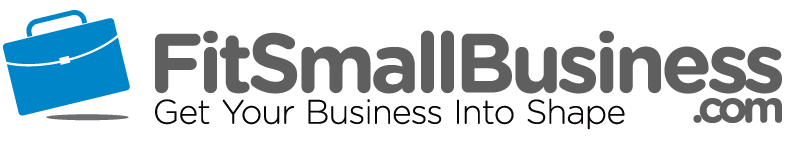 